II Międzynarodowy Festiwal Szachowypamięci Emanuela Laskera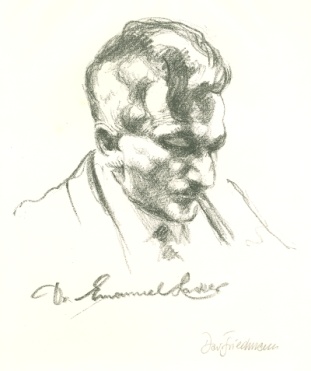 Gorzów Wielkopolski, 2-7 lipca 2018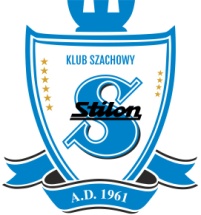 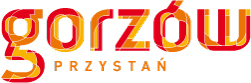 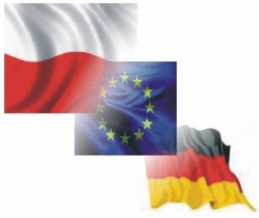 1. Cel- Uczczenie 150 rocznicy urodzin Emanuela Laskera- Promocja miasta Gorzowa Wlkp. i Ziemi Lubuskiej- Popularyzacja szachów wśród dzieci, młodzieży i dorosłych- Współpraca transgraniczna, Lubuskie – Brandenburgia2. TurniejeA – Open dla zawodników z rankingiem ELO co najmniej 2000B – Open dla zawodników z rankingiem ELO do 1999C – Turniej Nadziei Szachowych do lat 123. OrganizatorKlub Szachowy Stilon w Gorzowie Wielkopolskim4. Mecenasi, Sponsorzy, Współorganizatorzy: - Urząd Miasta Gorzowa Wlkp.- Urząd Wojewódzki - Lubuski Związek Szachowy5. Dyrektor Festiwalu- Andrzej Modzelan tel.: +48-606-921-188, anmodz@gmail.com   Wicedyrektorzy Festiwalu- Jan Przewoźnik tel.: +48 600-877-649, jp@janprzewoznik.pl – goście zagraniczni- Aleksander Czerwoński tel.: +48 607-806-152, agencja64@gmail.com6. Sędzia główny - FA Tomasz Sowa7. Witryna internetowa -  http://lasker2018.agencja64.pl8. Miejsce i termin rozgrywek Wojewódzka i Miejska Biblioteka Publiczna (WiMBP) im. Z. Herberta w Gorzowie Wlkp., ul. Sikorskiego 107, wejście od ul. Kosynierów GdyńskichSzczegółowy terminarz (turnieje: A, B, C)Przyjazdy od 1.07.2018, odprawa techniczna 2.07.2018 – godz.12.00 na sali gry (WiMBP)Open „A” i „B” zostaną rozegrane na dystansie 7 rund w dniach 2-7 lipca 2018. Rundy o godz. 16.00. Ostatnia runda 7 lipca o godz. 10.00.W dniu 5 lipca 2018 rozegrane zostaną dwie rundy, o godz. 10.00 i 16.00.Open „C” zostanie rozegrany na dystansie 7 rund w dniach 4-7 lipca 2018. Rundy o godz. 16.00 i 18.00. Ostatnia runda 7 lipca o godz. 10.00.9. Grupy turniejowe i wpisowe (z opłatą rankingową PZSzach.):Turniej ADla zawodników z rankingiem ELO co najmniej 2000Wpisowe: 160 PLN (lub 40 €). Organizator ma prawo dopuścić do udziału w Turnieju A nie więcej niż 10 zawodników z niższym rankingiem ELO (decyduje kolejność zgłoszeń).Wpisowe dla tych zawodników wynosi 200 PLN (lub 50 euro).Zwolnieni z wpisowego są zawodnicy z tytułem arcymistrza FIDE. Turniej zgłoszony do rankingu FIDE.Turniej BDla zawodników z rankingiem ELO do 1999 i bez ELOWpisowe: 120 PLN (lub 30 €). Turniej B zgłoszony będzie do rankingu FIDE.Turniej CZawodnicy do lat 12Wpisowe: 80 PLN (lub 20 €).Kontakt grających dzieci z rodzicami, trenerami lub opiekunami dozwolony jest tylko w obecności sędziego.10. Warunki uczestnictwa- zgłoszenie z podaniem następujących informacji: imię, nazwisko, kraj, data urodzenia, ranking FIDE, ranking PZSzach na adres: festiwal.laskera.2018@gmail.com w terminie do 15.06.2018.- dokonanie opłaty wpisowego i opłaty za hotel (dotyczy osób korzystających z oferty organizatora) w terminie do 15.06.2018 przelewem na konto Klubu Szachowego Stilon Gorzów Wlkp.: BZ WBK S.A. nr 06 1090 1900 0000 0001 0665 2556 (dla wpłat złotówkowych)KOD SWIFT: WBK PPLPP, IBAN: PL 69 1090 1900 0000 0001 3579 1386 (dla wpłat w euro)Proszę wymienić, jakich zawodników dotyczy opłata.Zawodnicy zgłoszeni w dniu 02.07.2018 zostaną dopuszczeni do Festiwalu od drugiej rundy, chyba że Organizator w porozumieniu z Sędzią Głównym postanowią inaczej.- Zapłacone wpisowe nie podlega zwrotowi. Koszt wpisowego dla zawodników zgłoszonych po terminie 15.06.2018 wzrasta o 50 zł.11. Informacje o hotelachGłównym hotelem organizatora jest Hotel Mieszko w Gorzowie Wlkp. *** http://www.hotel-mieszko.pl/ (ul. Kosynierów Gdyńskich 82 – 600 m od sali gry).- cena zakwaterowania w pokoju jednoosobowym (z łazienką, śniadaniem i bezpłatnym Internetem ) wynosi 150 PLN (lub 40 euro) brutto od osoby dziennie.- cena zakwaterowania w pokoju dwuosobowym (z łazienką, śniadaniem i bezpłatnym Internetem) wynosi 200 PLN (lub 50 euro) brutto za 2 osoby dziennie. W pokoju znajdują się dwa oddzielne łóżka.  Ponadto proponujemy również zakwaterowanie (we własnym zakresie) w Hotelu Azyl (**) w Gorzowie Wlkp. ul. Chopina 5. http://hotelazyl.prv.pl/, lub wg specyfikacji na stronie: https://e-turysta.net/noclegi-gorzow-wielkopolski/12. System rozgrywek, tempo i przepisy gryTurnieje A i B rozgrywane będą systemem szwajcarskim na dystansie 7 rund. Obowiązywać będzie tempo gry: 90 min z dodawaniem 30 sekund na ruch.Turniej C rozgrywany będzie systemem szwajcarskim na dystansie 7 rund. Obowiązywać będzie tempo gry 30 minut z dodawaniem 30 sekund na ruch.We wszystkich turniejach obowiązywać będą aktualne przepisy FIDE.Zawodnik, który spóźni się na rundę więcej niż 30 minut przegrywa partię.Festiwal jest turniejem dbającym o podtrzymanie wizerunku szachów jako wzorca uczciwej dyscypliny sportowej. Istotne naruszenia etyki lub zasad rywalizacji sportowej nie będą tolerowane. W celu ochrony zawodników przed nieuczciwą postawą innych uczestników turnieju, zgodnie z zaleceniami FIDE, Sędzia Główny powinien:- uznać partię za obustronnie przegraną, jeśli jest przekonany, że wynik partii był uprzednio uzgodniony. Ocena tego, co jest przekonującym dowodem pozostaje w gestii Sędziego Głównego.- w porozumieniu z Dyrektorem Festiwalu zarządzić dokonanie przeszukania zawodnika oraz rzeczy do niego należących, jeżeli istnieje uzasadnione podejrzenie, że dany zawodnik może korzystać z niedozwolonej pomocy elektronicznej lub osób trzecich.13. Weryfikacja uczestnictwaLista osób zgłoszonych do Festiwalu będzie systematycznie uaktualniana i publikowana 
na stronie internetowej http://lasker2018.agencja64.pl14. NagrodyFundusz nagród pieniężnych ogółem: (Grupa A – 18000 PLN, Grupa B – 7000 PLN, GRUPA C – nagrody rzeczowe i upominki)Grupa AI miejsce		- 5.000,00II miejsce		- 3.500,00III miejsce		- 2.500,00IV miejsce		- 1.500,00V miejsce		- 1.000,00VI miejsce		- 700,00VII miejsce		- 500,00VIII miejsce		- 400,00IX miejsce		- 300,00X miejsce		- 200,00Najlepsze kobiety: I – 700,00; II – 450,00; III - 250,00.Grupa BI miejsce		- 2.000,00II miejsce		- 1.300,00III miejsce		-    900,00IV miejsce		-    600,00V miejsce		-    500,00VI miejsce		-    350,00VII miejsce		-    250,00VIII miejsce		-    150,00Najlepsze kobiety: I – 500,00; II – 300,00; III - 150,00. Uwagi- Upominki otrzymają wszystkie dzieci do 12 lat uczestniczące w II Festiwalu Laskera.- Wysokość nagród podana jest w kwotach brutto. Zgodnie z przepisami obowiązującymi w Polsce, nagrody do 760 PLN (równowartość ok. 170 euro) zwolnione są z podatku. Podatek od pozostałych nagród wynosi 10%.- Nagrody nie są dzielone.- Nagrody nie odebrane osobiście podczas ceremonii zakończenia Festiwalu przepadają.15. UbezpieczenieZawodnicy na czas zawodów ubezpieczają się we własnym zakresie.16. Postanowienia końcowe- Zgłoszenie się do turnieju jest równoznaczne z zaakceptowaniem postanowień niniejszego Komunikatu Organizacyjnego.- W przypadkach spraw nieuregulowanych w niniejszym regulaminie, ostateczną decyzję podejmuje Sędzia Główny (w sprawach sportowych) oraz Dyrektor Festiwalu (w sprawach organizacyjnych).- Ostateczna interpretacja niniejszego Komunikatu Organizacyjnego należy do Sędziego Głównego (w sprawach sportowych) oraz Dyrektora Festiwalu (w sprawach organizacyjnych).Dyrektor Festiwalu/-/ Andrzej Modzelan